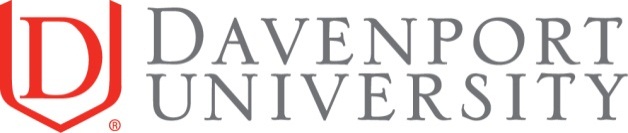 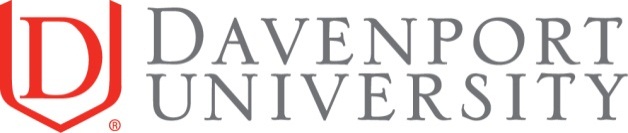 VISA Processing ChecklistCanadian citizens complete ONLY step 2Read information in Consular Section of US Embassy's website for the U.S. Consulate that you intend to process: http://www.usembassy.gov/.  Processing at your home Consulate is preferred, but you may schedule an interview at any US Embassy or Consulate.Be aware that it may be difficult to qualify for a visa outside of your place of permanent residence.  Pay SEVIS fee at http://www.fmjfee.com upon receiving your I-20 form. Find SEVIS ID Number (N00 located at the top left corner of your 1-20 form). Your name, date of birth and other information should be written exactly as it is in the l-20. Print a receipt of payment for your records (required for visa interview, step 4).Visa application prep: Prepare an appropriate photo, complete the online DS-160 application and print confirmation page, create a profile online and pay the application fee, schedule interview appointment online, gather required documents, show up with all required materials not more than 15 minutes before your scheduled appointment time. Link to Form DS-160, https://ceac.state.gov/genniv/ Print a copy of completed form for your records only.   Follow links and directions provided by the Consulate on its webpage. If you are coming to the U.S. on an initial I-20 form, you will be allowed to enter the U.S. up to 30 days prior to the first day of classes.For the visa interview, you must bring the following: Printout of DS-160 confirmation page with legible bar code and photoApplication fee receiptOriginal I-20Valid passport (at least 6 months), must have 2 blank facing visa pagesAppointment confirmation page with legible bar code and appointment detailsA valid passport style photo (taken within the last 6 months)Older passports containing previous visas/international travelSEVIS (1-901) fee receiptFinancial documents showing sufficient funds for at least one year of study in the U .S. (amount printed on your I-20 form)Davenport University letter of acceptanceProof of ties/residence in country outside the US, and any other documents your local U.S. Embassy requires.If you have questions or need further information, please contact the international office at international@davenport.edu or (800) 686-1600.